ПЛАН И РАСПОРЕД ПРЕДАВАЊА И ВЈЕЖВИПП – Практично предавањеПВ – Практична вјежбаТП – Теоретско предавањеГ1, Г2, ... – Група 1, Група 2Ч - Часова                                                                                                                                                                                                                                                                                                                           ПРЕДМЕТНИ  НАСТАВНИЦИ                                                                                                                                                         Проф. др Дарко Паспаљ, мр Лазар Вулин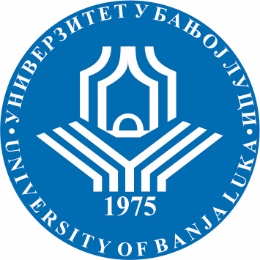 УНИВЕРЗИТЕТ У БАЊОЈ ЛУЦИФАКУЛТЕТ БЕЗБЈЕДНОСНИХ НАУКАБезбједност и криминалистикаШколска годинаПредметШифра предметаСтудијски програмЦиклус студијаГодина студијаСеместарБрој студенатаБрој група за вјежбе2021/2022.Специјално физичко образовање IΙОБК16СФО2Безбједност и криминалистикапрвидругаΙΙΙ903СедмицаПредавањеТематска јединицаДанДатумВријемеМјесто одржавањаЧНаставникIПП1 Г1ПВ1 Г1ПП2 Г2ПВ2 Г2ПП3 Г3ПВ3 Г3ТП 1ПП4 Г1ПВ4 Г1ПП5 Г2ПВ5 Г2ПП6 Г3ПВ6 Г3Освјежавање претходно стечених и усвојених мот. знања и вјештинаКарактеристике обуке у СФО2Освјежавање претходно стечених и усвојених мот. знања и вјештинаУторак Уторак Уторак Уторак Уторак УторакЧетвртакЧетвртакЧетвртак Четвртак Четвртак Четвртак Четвртак05.10.2021.05.10.2021.05.10.2021.05.10.2021.05.10.2021. 05.10.2021.07.10.2021. 07.10.2021. 07.10.2021. 07.10.2021. 07.10.2021. 07.10.2021. 07.10.2021.11:30 – 12:1512:15 – 13:0013:00 – 13:4513:45 – 14:3014:30 – 15:1515:15 – 16:0008:15 – 09:0011:30 – 12:1512:15 – 13:0013:00 – 13:4513:45 – 14:3014:30 – 15:1515:15 – 16:00Каб.27 ФФВиСКаб.27 ФФВиСКаб.27 ФФВиСКаб.27 ФФВиСКаб.27 ФФВиСКаб.27 ФФВиСАмфитеатарКаб.27 ФФВиСКаб.27 ФФВиСКаб.27 ФФВиСКаб.27 ФФВиСКаб.27 ФФВиСКаб.27 ФФВиС1111111111111Проф. др Дарко Паспаљмр Лазар Вулин Проф. др Дарко Паспаљмр Лазар Вулин Проф. др Дарко ПаспаљМр Лазар ВулинПроф. др Дарко ПаспаљПроф. Др Дарко Паспаљмр Лазар Вулин Проф. др Дарко Паспаљмр Лазар Вулин Проф. др Дарко Паспаљмр Лазар Вулин IIПП1 Г1ПВ1 Г1ПП2 Г2ПВ2 Г2ПП3 Г3ПВ3 Г3ТП 1ПП4 Г1ПВ4 Г1ПП5 Г2ПВ5 Г2ПП6 Г3ПВ6 Г3Комбинације удараца руком у мјесту и кретањуПринципи на којима је обука заснованаКомбинације удараца руком у мјесту и кретањуУторак Уторак Уторак Уторак Уторак УторакЧетвртакЧетвртакЧетвртак Четвртак Четвртак Четвртак Четвртак12.10.2021.12.10.2021. 12.10.2021. 12.10.2021. 12.10.2021. 12.10.2021.14.10.2021.14.10.2021. 14.10.2021. 14.10.2021. 14.10.2021. 14.10.2021. 14.10.2021.11:30 – 12:1512:15 – 13:0013:00 – 13:4513:45 – 14:3014:30 – 15:1515:15 – 16:0008:15 – 09:0011:30 – 12:1512:15 – 13:0013:00 – 13:4513:45 – 14:3014:30 – 15:1515:15 – 16:00Каб.27 ФФВиСКаб.27 ФФВиСКаб.27 ФФВиСКаб.27 ФФВиСКаб.27 ФФВиСКаб.27 ФФВиСАмфитеатарКаб.27 ФФВиСКаб.27 ФФВиСКаб.27 ФФВиСКаб.27 ФФВиСКаб.27 ФФВиСКаб.27 ФФВиС1111111111111Проф. др Дарко Паспаљмр Лазар Вулин Проф. др Дарко Паспаљмр Лазар Вулин Проф. др Дарко ПаспаљМр Лазар ВулинПроф. др Дарко ПаспаљПроф. Др Дарко Паспаљмр Лазар Вулин Проф. др Дарко Паспаљмр Лазар Вулин Проф. др Дарко Паспаљмр Лазар Вулин IIIПП1 Г1ПВ1 Г1ПП2 Г2ПВ2 Г2ПП3 Г3ПВ3 Г3ТП 1ПП4 Г1ПВ4 Г1ПП5 Г2ПВ5 Г2ПП6 Г3ПВ6 Г3Полуге на кољенуМишићи и зглобови у функцији кретних структураПолуге на кољенуУторак Уторак Уторак Уторак Уторак УторакЧетвртакЧетвртакЧетвртак Четвртак Четвртак Четвртак Четвртак19.10.2021.19.10.2021. 19.10.2021. 19.10.2021. 19.10.2021. 19.10.2021.21.10.2021.21.10.2021. 21.10.2021. 21.10.2021. 21.10.2021. 21.10.2021. 21.10.2021.11:30 – 12:1512:15 – 13:0013:00 – 13:4513:45 – 14:3014:30 – 15:1515:15 – 16:0008:15 – 09:0011:30 – 12:1512:15 – 13:0013:00 – 13:4513:45 – 14:3014:30 – 15:1515:15 – 16:00Каб.27 ФФВиСКаб.27 ФФВиСКаб.27 ФФВиСКаб.27 ФФВиСКаб.27 ФФВиСКаб.27 ФФВиСАмфитеатарКаб.27 ФФВиСКаб.27 ФФВиСКаб.27 ФФВиСКаб.27 ФФВиСКаб.27 ФФВиСКаб.27 ФФВиС1111111111111Проф. др Дарко Паспаљмр Лазар Вулин Проф. др Дарко Паспаљмр Лазар Вулин Проф. др Дарко ПаспаљМр Лазар ВулинПроф. др Дарко ПаспаљПроф. Др Дарко Паспаљмр Лазар Вулин Проф. др Дарко Паспаљмр Лазар Вулин Проф. др Дарко Паспаљмр Лазар Вулин IVПП1 Г1ПВ1 Г1ПП2 Г2ПВ2 Г2ПП3 Г3ПВ3 Г3ТП 1ПП4 Г1ПВ4 Г1ПП5 Г2ПВ5 Г2ПП6 Г3ПВ6 Г3Комбинације блокова и удараца рукомКарактеристике покрета и кретањаКомбинације блокова и удараца рукомУторак Уторак Уторак Уторак Уторак УторакЧетвртакЧетвртакЧетвртак Четвртак Четвртак Четвртак Четвртак26.10.2021.26.10.2021. 26.10.2021. 26.10.2021. 26.10.2021. 26.10.2021.28.10.2021.28.10.2021. 28.10.2021. 28.10.2021. 28.10.2021. 28.10.2021. 28.10.2021.11:30 – 12:1512:15 – 13:0013:00 – 13:4513:45 – 14:3014:30 – 15:1515:15 – 16:0008:15 – 09:0011:30 – 12:1512:15 – 13:0013:00 – 13:4513:45 – 14:3014:30 – 15:1515:15 – 16:00Каб.27 ФФВиСКаб.27 ФФВиСКаб.27 ФФВиСКаб.27 ФФВиСКаб.27 ФФВиСКаб.27 ФФВиСАмфитеатарКаб.27 ФФВиСКаб.27 ФФВиСКаб.27 ФФВиСКаб.27 ФФВиСКаб.27 ФФВиСКаб.27 ФФВиС1111111111111Проф. др Дарко Паспаљмр Лазар Вулин Проф. др Дарко Паспаљмр Лазар Вулин Проф. др Дарко ПаспаљМр Лазар ВулинПроф. др Дарко ПаспаљПроф. Др Дарко Паспаљмр Лазар Вулин Проф. др Дарко Паспаљмр Лазар Вулин Проф. др Дарко Паспаљмр Лазар Вулин VПП1 Г1ПВ1 Г1ПП2 Г2ПВ2 Г2ПП3 Г3ПВ3 Г3ТП 1ПП4 Г1ПВ4 Г1ПП5 Г2ПВ5 Г2ПП6 Г3ПВ6 Г3ФиксацијеВрсте моторичких програмаФиксацијеУторак Уторак Уторак Уторак Уторак УторакЧетвртакЧетвртакЧетвртак Четвртак Четвртак Четвртак Четвртак02.11.2021.02.11.2021. 02.11.2021. 02.11.2021. 02.11.2021. 02.11.2021.04.11.2021.04.11.2021. 04.11.2021. 04.11.2021. 04.11.2021. 04.11.2021. 04.11.2021.11:30 – 12:1512:15 – 13:0013:00 – 13:4513:45 – 14:3014:30 – 15:1515:15 – 16:0008:15 – 09:0011:30 – 12:1512:15 – 13:0013:00 – 13:4513:45 – 14:3014:30 – 15:1515:15 – 16:00Каб.27 ФФВиСКаб.27 ФФВиСКаб.27 ФФВиСКаб.27 ФФВиСКаб.27 ФФВиСКаб.27 ФФВиСАмфитеатарКаб.27 ФФВиСКаб.27 ФФВиСКаб.27 ФФВиСКаб.27 ФФВиСКаб.27 ФФВиСКаб.27 ФФВиС1111111111111Проф. др Дарко Паспаљмр Лазар Вулин Проф. др Дарко Паспаљмр Лазар Вулин Проф. др Дарко ПаспаљМр Лазар ВулинПроф. др Дарко ПаспаљПроф. Др Дарко Паспаљмр Лазар Вулин Проф. др Дарко Паспаљмр Лазар Вулин Проф. др Дарко Паспаљмр Лазар Вулин VIПП1 Г1ПВ1 Г1ПП2 Г2ПВ2 Г2ПП3 Г3ПВ3 Г3ТП 1ПП4 Г1ПВ4 Г1ПП5 Г2ПВ5 Г2ПП6 Г3ПВ6 Г3Комбинације удараца ногом у мјесту и кретањуСтварање моторичких програмаКомбинације удараца ногом у мјесту и кретањуУторак Уторак Уторак Уторак Уторак УторакЧетвртакЧетвртакЧетвртак Четвртак Четвртак Четвртак Четвртак09.11.2021.09.11.2021. 09.11.2021. 09.11.2021. 09.11.2021. 09.11.2021.11.11.2021.11.11.2021. 11.11.2021. 11.11.2021. 11.11.2021. 11.11.2021. 11.11.2021.11:30 – 12:1512:15 – 13:0013:00 – 13:4513:45 – 14:3014:30 – 15:1515:15 – 16:0008:15 – 09:0011:30 – 12:1512:15 – 13:0013:00 – 13:4513:45 – 14:3014:30 – 15:1515:15 – 16:00Каб.27 ФФВиСКаб.27 ФФВиСКаб.27 ФФВиСКаб.27 ФФВиСКаб.27 ФФВиСКаб.27 ФФВиСАмфитеатарКаб.27 ФФВиСКаб.27 ФФВиСКаб.27 ФФВиСКаб.27 ФФВиСКаб.27 ФФВиСКаб.27 ФФВиС1111111111111Проф. др Дарко Паспаљмр Лазар Вулин Проф. др Дарко Паспаљмр Лазар Вулин Проф. др Дарко ПаспаљМр Лазар ВулинПроф. др Дарко ПаспаљПроф. Др Дарко Паспаљмр Лазар Вулин Проф. др Дарко Паспаљмр Лазар Вулин Проф. др Дарко Паспаљмр Лазар Вулин VIIПП1 Г1ПВ1 Г1ПП2 Г2ПВ2 Г2ПП3 Г3ПВ3 Г3ТП 1ПП4 Г1ПВ4 Г1ПП5 Г2ПВ5 Г2ПП6 Г3ПВ6 Г3Комбинација техника бацања избијањем и блокирањем, избијањем и подизањем, избијањем и избијањем и избијањем и чишћењемУслови по којима се моторички програми изводеКомбинација техника бацања избијањем и блокирањем, избијањем и подизањем, избијањем и избијањем и избијањем и чишћењемУторак Уторак Уторак Уторак Уторак УторакЧетвртакЧетвртакЧетвртак Четвртак Четвртак Четвртак Четвртак16.11.2021.16.11.2021. 16.11.2021. 16.11.2021. 16.11.2021. 16.11.2021.18.11.2021.18.11.2021. 18.11.2021. 18.11.2021. 18.11.2021. 18.11.2021. 18.11.2021.11:30 – 12:1512:15 – 13:0013:00 – 13:4513:45 – 14:3014:30 – 15:1515:15 – 16:0008:15 – 09:0011:30 – 12:1512:15 – 13:0013:00 – 13:4513:45 – 14:3014:30 – 15:1515:15 – 16:00Каб.27 ФФВиСКаб.27 ФФВиСКаб.27 ФФВиСКаб.27 ФФВиСКаб.27 ФФВиСКаб.27 ФФВиСАмфитеатарКаб.27 ФФВиСКаб.27 ФФВиСКаб.27 ФФВиСКаб.27 ФФВиСКаб.27 ФФВиСКаб.27 ФФВиС1111111111111Проф. др Дарко Паспаљмр Лазар Вулин Проф. др Дарко Паспаљмр Лазар Вулин Проф. др Дарко ПаспаљМр Лазар ВулинПроф. др Дарко ПаспаљПроф. Др Дарко Паспаљмр Лазар Вулин Проф. др Дарко Паспаљмр Лазар Вулин Проф. др Дарко Паспаљмр Лазар Вулин VIIIПП1 Г1ПВ1 Г1ПП2 Г2ПВ2 Г2ПП3 Г3ПВ3 Г3ТП 1ПП4 Г1ПВ4 Г1ПП5 Г2ПВ5 Г2ПП6 Г3ПВ6 Г3КОЛОКВИЈУМ ΙКинематика и динамика извођења моторичких програмаКОЛОКВИЈУМ ΙУторак Уторак Уторак Уторак Уторак УторакЧетвртакЧетвртакЧетвртак Четвртак Четвртак Четвртак Четвртак23.11.2021.23.11.2021. 23.11.2021. 23.11.2021. 23.11.2021. 23.11.2021.25.11.2021.25.11.2021. 25.11.2021. 25.11.2021. 25.11.2021. 25.11.2021. 25.11.2021.11:30 – 12:1512:15 – 13:0013:00 – 13:4513:45 – 14:3014:30 – 15:1515:15 – 16:0008:15 – 09:0011:30 – 12:1512:15 – 13:0013:00 – 13:4513:45 – 14:3014:30 – 15:1515:15 – 16:00Каб.27 ФФВиСКаб.27 ФФВиСКаб.27 ФФВиСКаб.27 ФФВиСКаб.27 ФФВиСКаб.27 ФФВиСАмфитеатарКаб.27 ФФВиСКаб.27 ФФВиСКаб.27 ФФВиСКаб.27 ФФВиСКаб.27 ФФВиСКаб.27 ФФВиС1111111111111Проф. др Дарко Паспаљмр Лазар Вулин Проф. др Дарко Паспаљмр Лазар Вулин Проф. др Дарко ПаспаљМр Лазар ВулинПроф. др Дарко ПаспаљПроф. Др Дарко Паспаљмр Лазар Вулин Проф. др Дарко Паспаљмр Лазар Вулин Проф. др Дарко Паспаљмр Лазар Вулин IXПП1 Г1ПВ1 Г1ПП2 Г2ПВ2 Г2ПП3 Г3ПВ3 Г3ТП 1ПП4 Г1ПВ4 Г1ПП5 Г2ПВ5 Г2ПП6 Г3ПВ6 Г3Комбинација техника бацања чишћењем и подизањем, чишћењем и блокирањем и чишћењем и избијањемМоторичке способности релевантне за учење, усавршавање и реализацију моторичких програмаКомбинација техника бацања чишћењем и подизањем, чишћењем и блокирањем и чишћењем и избијањемУторак Уторак Уторак Уторак Уторак УторакЧетвртакЧетвртакЧетвртак Четвртак Четвртак Четвртак Четвртак30.11.2021.30.11.2021. 30.11.2021. 30.11.2021. 30.11.2021. 30.11.2021.02.12.2021.02.12.2021. 02.12.2021. 02.12.2021. 02.12.2021. 02.12.2021. 02.12.2021.11:30 – 12:1512:15 – 13:0013:00 – 13:4513:45 – 14:3014:30 – 15:1515:15 – 16:0008:15 – 09:0011:30 – 12:1512:15 – 13:0013:00 – 13:4513:45 – 14:3014:30 – 15:1515:15 – 16:00Каб.27 ФФВиСКаб.27 ФФВиСКаб.27 ФФВиСКаб.27 ФФВиСКаб.27 ФФВиСКаб.27 ФФВиСАмфитеатарКаб.27 ФФВиСКаб.27 ФФВиСКаб.27 ФФВиСКаб.27 ФФВиСКаб.27 ФФВиСКаб.27 ФФВиС1111111111111Проф. др Дарко Паспаљмр Лазар Вулин Проф. др Дарко Паспаљмр Лазар Вулин Проф. др Дарко ПаспаљМр Лазар ВулинПроф. др Дарко ПаспаљПроф. Др Дарко Паспаљмр Лазар Вулин Проф. др Дарко Паспаљмр Лазар Вулин Проф. др Дарко Паспаљмр Лазар Вулин XПП1 Г1ПВ1 Г1ПП2 Г2ПВ2 Г2ПП3 Г3ПВ3 Г3ТП 1ПП4 Г1ПВ4 Г1ПП5 Г2ПВ5 Г2ПП6 Г3ПВ6 Г3Комбинација блокова и удараца ногомМоторичка реакција на спољашњи подражајКомбинација блокова и удараца ногомУторак Уторак Уторак Уторак Уторак УторакЧетвртакЧетвртакЧетвртак Четвртак Четвртак Четвртак Четвртак07.12.2021.07.12.2021. 07.12.2021. 07.12.2021. 07.12.2021. 07.12.2021.09.12.2021.09.12.2021. 09.12.2021. 09.12.2021. 09.12.2021. 09.12.2021. 09.12.2021.11:30 – 12:1512:15 – 13:0013:00 – 13:4513:45 – 14:3014:30 – 15:1515:15 – 16:0008:15 – 09:0011:30 – 12:1512:15 – 13:0013:00 – 13:4513:45 – 14:3014:30 – 15:1515:15 – 16:00Каб.27 ФФВиСКаб.27 ФФВиСКаб.27 ФФВиСКаб.27 ФФВиСКаб.27 ФФВиСКаб.27 ФФВиСАмфитеатарКаб.27 ФФВиСКаб.27 ФФВиСКаб.27 ФФВиСКаб.27 ФФВиСКаб.27 ФФВиСКаб.27 ФФВиС1111111111111Проф. др Дарко Паспаљмр Лазар Вулин Проф. др Дарко Паспаљмр Лазар Вулин Проф. др Дарко ПаспаљМр Лазар ВулинПроф. др Дарко ПаспаљПроф. Др Дарко Паспаљмр Лазар Вулин Проф. др Дарко Паспаљмр Лазар Вулин Проф. др Дарко Паспаљмр Лазар Вулин XIПП1 Г1ПВ1 Г1ПП2 Г2ПВ2 Г2ПП3 Г3ПВ3 Г3ТП 1ПП4 Г1ПВ4 Г1ПП5 Г2ПВ5 Г2ПП6 Г3ПВ6 Г3Комбинација техника контроле и комбинација техника бацања са техникама контролеОдбрана и врсте одбранаКомбинација техника контроле и комбинација техника бацања са техникама контролеУторак Уторак Уторак Уторак Уторак УторакЧетвртакЧетвртакЧетвртак Четвртак Четвртак Четвртак Четвртак14.12.2021.14.12.2021. 14.12.2021. 14.12.2021. 14.12.2021. 14.12.2021.16.12.2021.16.12.2021. 16.12.2021. 16.12.2021. 16.12.2021. 16.12.2021. 16.12.2021.11:30 – 12:1512:15 – 13:0013:00 – 13:4513:45 – 14:3014:30 – 15:1515:15 – 16:0008:15 – 09:0011:30 – 12:1512:15 – 13:0013:00 – 13:4513:45 – 14:3014:30 – 15:1515:15 – 16:00Каб.27 ФФВиСКаб.27 ФФВиСКаб.27 ФФВиСКаб.27 ФФВиСКаб.27 ФФВиСКаб.27 ФФВиСАмфитеатарКаб.27 ФФВиСКаб.27 ФФВиСКаб.27 ФФВиСКаб.27 ФФВиСКаб.27 ФФВиСКаб.27 ФФВиС1111111111111Проф. др Дарко Паспаљмр Лазар Вулин Проф. др Дарко Паспаљмр Лазар Вулин Проф. др Дарко ПаспаљМр Лазар ВулинПроф. др Дарко ПаспаљПроф. Др Дарко Паспаљмр Лазар Вулин Проф. др Дарко Паспаљмр Лазар Вулин Проф. др Дарко Паспаљмр Лазар Вулин XIIПП1 Г1ПВ1 Г1ПП2 Г2ПВ2 Г2ПП3 Г3ПВ3 Г3ТП 1ПП4 Г1ПВ4 Г1ПП5 Г2ПВ5 Г2ПП6 Г3ПВ6 Г3Комбинације основних полугаПрограмирање одбранеКомбинације основних полугаУторак Уторак Уторак Уторак Уторак УторакЧетвртакЧетвртакЧетвртак Четвртак Четвртак Четвртак Четвртак21.12.2021.21.12.2021. 21.12.2021. 21.12.2021. 21.12.2021. 21.12.2021.23.12.2021.23.12.2021. 23.12.2021. 23.12.2021. 23.12.2021. 23.12.2021. 23.12.2021.11:30 – 12:1512:15 – 13:0013:00 – 13:4513:45 – 14:3014:30 – 15:1515:15 – 16:0008:15 – 09:0011:30 – 12:1512:15 – 13:0013:00 – 13:4513:45 – 14:3014:30 – 15:1515:15 – 16:00Каб.27 ФФВиСКаб.27 ФФВиСКаб.27 ФФВиСКаб.27 ФФВиСКаб.27 ФФВиСКаб.27 ФФВиСАмфитеатарКаб.27 ФФВиСКаб.27 ФФВиСКаб.27 ФФВиСКаб.27 ФФВиСКаб.27 ФФВиСКаб.27 ФФВиС1111111111111Проф. др Дарко Паспаљмр Лазар Вулин Проф. др Дарко Паспаљмр Лазар Вулин Проф. др Дарко ПаспаљМр Лазар ВулинПроф. др Дарко ПаспаљПроф. Др Дарко Паспаљмр Лазар Вулин Проф. др Дарко Паспаљмр Лазар Вулин Проф. др Дарко Паспаљмр Лазар Вулин XIIIПП1 Г1ПВ1 Г1ПП2 Г2ПВ2 Г2ПП3 Г3ПВ3 Г3ТП 1ПП4 Г1ПВ4 Г1ПП5 Г2ПВ5 Г2ПП6 Г3ПВ6 Г3Комбинације основних полуга и довођења у позицију за везивањеНапад и врсте нападаКомбинације основних полуга и довођења у позицију за везивањеУторак Уторак Уторак Уторак Уторак УторакЧетвртакЧетвртакЧетвртак Четвртак Четвртак Четвртак Четвртак28.12.2021.28.12.2021. 28.12.2021. 28.12.2021. 28.12.2021. 28.12.2021.30.12.2021.30.12.2021. 30.12.2021. 30.12.2021. 30.12.2021. 30.12.2021. 30.12.2021.11:30 – 12:1512:15 – 13:0013:00 – 13:4513:45 – 14:3014:30 – 15:1515:15 – 16:0008:15 – 09:0011:30 – 12:1512:15 – 13:0013:00 – 13:4513:45 – 14:3014:30 – 15:1515:15 – 16:00Каб.27 ФФВиСКаб.27 ФФВиСКаб.27 ФФВиСКаб.27 ФФВиСКаб.27 ФФВиСКаб.27 ФФВиСАмфитеатарКаб.27 ФФВиСКаб.27 ФФВиСКаб.27 ФФВиСКаб.27 ФФВиСКаб.27 ФФВиСКаб.27 ФФВиС1111111111111Проф. др Дарко Паспаљмр Лазар Вулин Проф. др Дарко Паспаљмр Лазар Вулин Проф. др Дарко ПаспаљМр Лазар ВулинПроф. др Дарко ПаспаљПроф. Др Дарко Паспаљмр Лазар Вулин Проф. др Дарко Паспаљмр Лазар Вулин Проф. др Дарко Паспаљмр Лазар Вулин XIVПП1 Г1ПВ1 Г1ПП2 Г2ПВ2 Г2ПП3 Г3ПВ3 Г3ТП 1ПП4 Г1ПВ4 Г1ПП5 Г2ПВ5 Г2ПП6 Г3ПВ6 Г3КОЛОКВИЈУМ ΙΙПланирање и програмирање нападаКОЛОКВИЈУМ ΙΙУторак Уторак Уторак Уторак Уторак УторакЧетвртакЧетвртакЧетвртак Четвртак Четвртак Четвртак Четвртак04.01.2022.04.01.2022. 04.01.2022. 04.01.2022. 04.01.2022. 04.01.2022.06.01.2022.06.01.2022. 06.01.2022. 06.01.2022. 06.01.2022. 06.01.2022. 06.01.2022.11:30 – 12:1512:15 – 13:0013:00 – 13:4513:45 – 14:3014:30 – 15:1515:15 – 16:0008:15 – 09:0011:30 – 12:1512:15 – 13:0013:00 – 13:4513:45 – 14:3014:30 – 15:1515:15 – 16:00Каб.27 ФФВиСКаб.27 ФФВиСКаб.27 ФФВиСКаб.27 ФФВиСКаб.27 ФФВиСКаб.27 ФФВиСАмфитеатарКаб.27 ФФВиСКаб.27 ФФВиСКаб.27 ФФВиСКаб.27 ФФВиСКаб.27 ФФВиСКаб.27 ФФВиС1111111111111Проф. др Дарко Паспаљмр Лазар Вулин Проф. др Дарко Паспаљмр Лазар Вулин Проф. др Дарко ПаспаљМр Лазар ВулинПроф. др Дарко ПаспаљПроф. Др Дарко Паспаљмр Лазар Вулин Проф. др Дарко Паспаљмр Лазар Вулин Проф. др Дарко Паспаљмр Лазар Вулин XVПП1 Г1ПВ1 Г1ПП2 Г2ПВ2 Г2ПП3 Г3ПВ3 Г3ТП 1ПП4 Г1ПВ4 Г1ПП5 Г2ПВ5 Г2ПП6 Г3ПВ6 Г3Спречавање напада покушајем хватаФазе спречавања нападаСпречавање напада покушајем хватаУторак Уторак Уторак Уторак Уторак УторакЧетвртакЧетвртакЧетвртак Четвртак Четвртак Четвртак Четвртак11.01.2022.11.01.2022. 11.01.2022. 11.01.2022. 11.01.2022. 11.01.2022.13.01.2022.13.01.2022. 13.01.2022. 13.01.2022. 13.01.2022. 13.01.2022. 13.01.2022.11:30 – 12:1512:15 – 13:0013:00 – 13:4513:45 – 14:3014:30 – 15:1515:15 – 16:0008:15 – 09:0011:30 – 12:1512:15 – 13:0013:00 – 13:4513:45 – 14:3014:30 – 15:1515:15 – 16:00Каб.27 ФФВиСКаб.27 ФФВиСКаб.27 ФФВиСКаб.27 ФФВиСКаб.27 ФФВиСКаб.27 ФФВиСАмфитеатарКаб.27 ФФВиСКаб.27 ФФВиСКаб.27 ФФВиСКаб.27 ФФВиСКаб.27 ФФВиСКаб.27 ФФВиС1111111111111Проф. др Дарко Паспаљмр Лазар Вулин Проф. др Дарко Паспаљмр Лазар Вулин Проф. др Дарко ПаспаљМр Лазар ВулинПроф. др Дарко ПаспаљПроф. Др Дарко Паспаљмр Лазар Вулин Проф. др Дарко Паспаљмр Лазар Вулин Проф. др Дарко Паспаљмр Лазар Вулин 